                                              А.П.Чехов  «  …………………………………..»                                               Выбери картинку, где изображен злоумышленник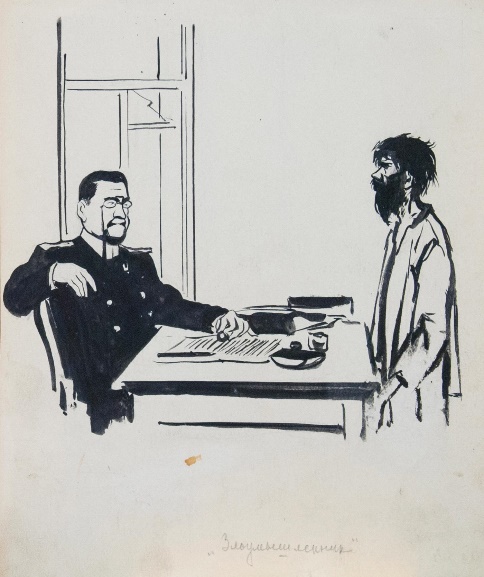 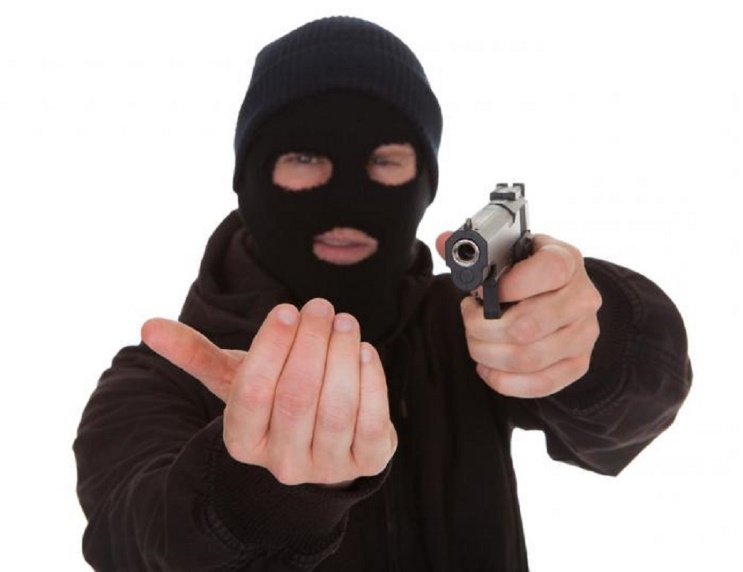 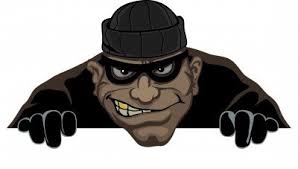 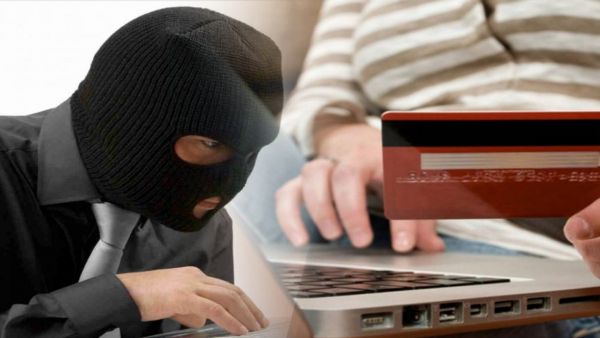 Главные героиЭлементы композиции  рассказа 1.2.3.4.5.Комичные выражения, имена собственные («говорящие») если они есть)Несоответствие поступков героев их образам.Неожиданность в сюжете или поступках героев.Речь героев Чему учит рассказ?
Вывод